                                                                 «Утверждаю»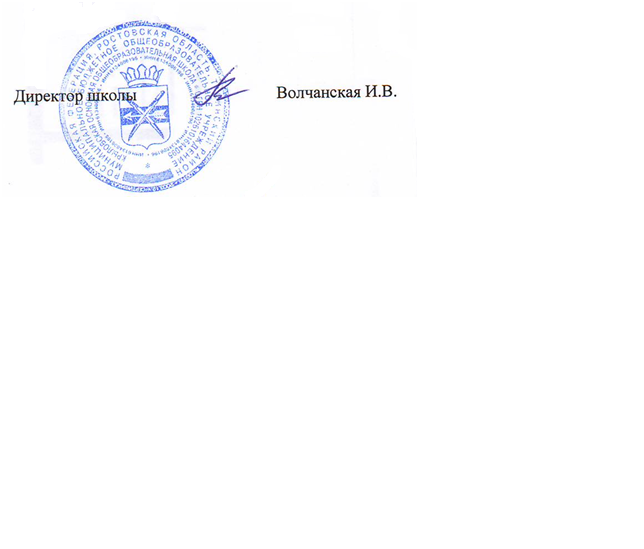 Расписание занятий  по подготовке к государственной итоговой аттестациив МБОУ Крыловской оош2022-2023 учебный год№День неделиПредмет Время ФИО учителя1Понедельник Математика 14.45-15.25Бережная О.В.2Вторник География 14.45-15.25Дерипаско Н.В.3Среда Обществознание15.35-16.15Осыфляк Л.В.4Четверг Биология 15.35-16.15Пиркина М.С.5ПятницаРусский язык15.55-14.35Клименко Л.В.